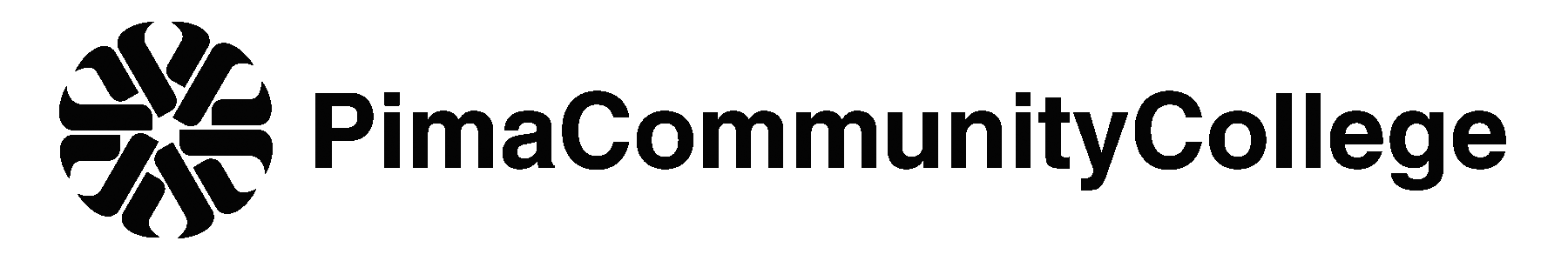 WLD 263 / Layout and Fabrication Welding Credits: 4.00 CRN 20970/ Spring 2018Instructor InformationInstructor Name: Jonathan W Mount
Instructor Phone: 1-520-206-7003
Instructor Email: jwmount@pima.edu      Expect to receive a response within 24 hours during the workweek. Monday through Friday.  Instructor Website: N/A
Office Location/Hours: Downtown Campus. Room ST 231 M/W 11:30 AM to 12:30 PM– T/TH 1:00 PM to 2:30PM I am also available by appointment for in person meetings. Email to schedule time.
Department Chair or Dean Phone: 1-520-206-7134
Other Contact Resources: Welding laboratory 1-520-206-7197Course InformationCourse Description: Principles and techniques of steel layout and fabrication welding.  Includes measurement, print reading review, layout tools, layout techniques, hand-held power tool safety and use, large power tool safety and use, drawing interpretation, structural methods, and welding projects.Prerequisite(s): WLD 115, 261, GTM 105 or math assessment at MAT 092 or higher.          Recommendation: Completion of WLD 160 before enrolling in this course. If any recommended course is taken, see a financial aid or Veteran's Affairs advisor to determine funding eligibility as appropriate.Information: Prerequisites may be waived for appropriate work experience.  See a welding instructor or advisor for prerequisite information.Expectation of coursework hours:  Expectation of coursework hours: 32 hours of theory/ instruction (lecture) and 64 hours out of classwork (Homework) and 64 hours Laboratory time.Course Meeting Days/Time: Tuesday and Thursday 5:30PM to 8:20 PM
Course Delivery/Modality: Lecture and LaboratoryCourse Location: Lecture ST 206 / Lab ST West 170. Required Textbook: Welding Fabrication and Repair Questions and Answers. Frank Marlow, PE. Industrial PressOther Required Materials: Notebook, safety glasses, long sleeve cotton shirt or wool shirt, cotton denim pants, leathered covered shoes.
Optional/Recommended Materials:  Leather gloves, welder’s hat, ear plugs, particulate respirator, leather jacket, and welding helmet. We will cover recommendations for welder safety and tools in lecture.Student Learning OutcomesCourse Learning Outcomes:Upon successful completion of this course, the student will be able to:Demonstrate the ability to perform several measuring procedures.  Demonstrate the ability to read blueprints.Setup and draw connections for channel.Setup and draw sheet metal layout.Setup and draw connections for I-Beams.Demonstrate the use of various layout tools.Demonstrate layout techniques and sequencing for completion of fabrication project. Demonstrate safety in the use of hand-held power tools. Demonstrate safety in the use of large power and hydraulic tools.Interpret shop drawings.Demonstrate coping and mitering procedures for varies structural materials.Demonstrate fit-up, tacking and welding procedures for varies structural connections.Demonstrate the ability to build projects from shop drawings.Grade and Instructor PoliciesGrade Determination and Grading Policies:  Attendance 5%Homework/quizzes 5% Midterm and Final 30%Welding Lab Work/Assignments 60%   Lab Notebook will be collected periodically throughout the semester.  Course Schedule: Course Schedule: Welding 263 consists of both lecture and lab.  You are expected to attend both. Failure to attend one but not the other will be reflected in your overall gradeHealth and Safety/Lab Regulations:  Safe lab practices and proper PPE are required at all times in the lab. Students who fail to comply shall be asked to leave that day and will be marked absent. If a second safety violation occurs student shall be asked to leave and then meet with department chair or dean before being allowed back in welding LaboratoryField Trips: To be announcedInstructor Policies: Test days are mandatory. If the student is unable to make it on the test date the student shall inform instructor in advance so they can reschedule test.  If you miss the test day you can still take the test but you will be subject to a loss of one letter grade. You can make arrangements with instructor and a copy of the test will be put in testing center. You will have one week from the scheduled date to take the test.  Home work is considered on time the day it is due and late any time after that. Homework will still be accepted but only for partial credit.  Throughout the semester the instructor shall give you feedback on how you’re doing in in the course. It is your responsibility if you are struggling with the course content, homework, tests or lab exercise to bring this to the attention of your instructor so we can find workable solutions for classwork and lab assignments.  Extra lab time is available and tutoring is not a problem. Please ask for help. The instructor reserves the right to assign an additional 5% to the final grade based on overall lab and lecture participation, attendance, safety, group cooperation, care of equipment, tools and laboratory clean up.Other Policies Concerning Withdraw, Audit, Incompletes:  Inform instructor as to whether you are expecting to receive a letter grade or pass/fail grade or if you are auditing the class. It is your reasonability to inform instructor of any problems that you are having that may affect you grade and outcome in the course. Life Happens. Let me know and we will find an appropriate academic solution. Syllabus Receipt: yesOther polices: All accidents need to be reported immediately to an instructor or welding lab staff.Attendance Requirements/Active ParticipationA failure to participate as required may result in loss of financial aid and failure in the class. For every credit hour of your classes you should plan to spend approximately two to three hours outside of class studying each week. Attendance requirements (https://www.pima.edu/programs-courses/credit-programs-degrees/attendance.html)Course-specific attendance and participation: Punctual and regular attendance to class and laboratory is expected of all students. You are an adult and you are a professional. Therefore if you are late 3 times you will receive one absence on your attendance grade. If you absent more than 5 classes your overall grade shall be reduced by one letter grade. If you’re absent 10 classes or more the best grade you can receive in the class is a “C”. . For class add, drop, and withdrawal dates, go to the “My Schedule” section of MyPima, found on the Students > Academics MyPima page. Additional semester Key Dates and Deadlines (https://www.pima.edu/calendars/key-dates-and-deadlines/index.html) are on the Calendar link at the top of PCC webpages.Health and safety:  Proper PPE required in lab. Safety glasses shall be worn at all time while in the welding lab. No exceptionsStudent Resources and PoliciesStudent resources: tutoring, libraries, computer commons, advising, code of conduct, complaint process.  Student resources (https://www.pima.edu/current-students/index.html)Student policies: plagiarism, use of copyright materials, financial aid benefits, ADA information, FERPA, and mandatory reporting laws at: Policies  www.pima.edu/syllabusresourcesAcknowledgment of Receipt of SyllabusStudent Name 											 Home Phone #					   Cell Phone # 					  E-mail 												Please complete and return the following acknowledgment to your instructor in class.I, (print name)							, have received my WLD263 syllabus (including course objectives, policies, requirements and schedule), and have read and understand all the enclosed materials, including the course/instructor expectations and deadlines. I also will go to http//:www.pima.edu/studentserv/studentcode/ to read and understand the student code of conduct.                   		 Please read the following statements and check all that apply:____ I have no objection to receiving phone calls from the instructor at my home phone number.____ I have no objection to receiving phone calls from the instructor at my cell phone number.____ I have no objection to receiving email from the instructor.____ I prefer that the instructor not call or contact me anytime during the semter.____ I give permission for my instructor to e-mail any grad and materials associated with my student record for this course during this semter to the email addrs listed above.                        		This course has a prerequisite, WLD 110, WLD 115, WLD 261, GTM 105 or industry experience. If you have not successfully completed this prerequisite, you may need to drop this course and take the prerequisite course. If you choose to remain in this course without the prerequisite on which its content is based, you agree to the following:You understand that you will be required to know the content of the prerequisite course and without it you may not be successful in this course.You understand that the instructor of this course will not cover the content of the prerequisite course.You understand that the lack of the prerequisite content may require that you engage in additional study on your own to successfully complete this course.Student Signature:						                                                 Date:									Class cancellation deadlineJan. 5Registration deadline 
between Jan. 15 - 21: Students can register up until 
the day before the first meeting of a 16-week courseJan. 15-21Classes beginJan. 16Drop/Refund/Audit deadlineJan. 29Student Withdrawal deadlineApr. 5Classes endMay 15